                                                                                              San Salvador 14 de julio de 2021OFICINA DE ACCESO A LA INFORMACIÓN Y RESPUESTA OIR	PÚBLICO EN GENERALPRESENTE.En vista que la Autoridad Marítima Portuaria no tiene a su cargo ningún Programa de Recursos Públicos asignados a entes privados, a la que se refiere el Artículo 10 numeral 17 de la Ley de Acceso a la Información Pública, no hay información que publicar, por lo tanto, se declara inexistente. Sin otro particular, Atentamente.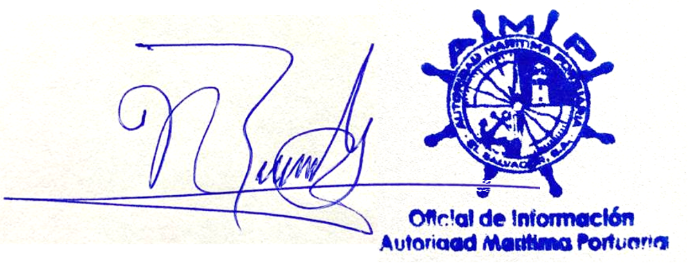                                                                   José Nohé Reyes Granados                                                                 Oficial de Información